       СОВЕТ ДЕПУТАТОВ муниципального образования НОВОСОКУЛАКСКИЙ сельсовет Саракташского района                                                                                               ОРЕНБУРГСКОЙ ОБЛАСТИ                                       третий созыв                                           Р Е Ш Е Н И Е                  четырнадцатого  заседания Совета депутатов               Новосокулакского сельсовета третьего созыва12 мая  2017 года                с. Новосокулак                                                      № 54О внесение изменений и дополнений в Положение «Об определении порядка управления и распоряжения земельными участками на территории муниципального образования Новосокулакский сельсовет Саракташского района Оренбургской областиВ соответствии с Земельным кодексом РФ, Градостроительным кодексом РФ, Законом Оренбургской области от 16 ноября 2002 года № 317/64-3-ОЗ «О порядке управления земельными ресурсами на территории Оренбургской области», Федеральным законом от 06.10.2003 года  № 131-ФЗ «Об общих принципах организации местного самоуправления» и, руководствуясь Уставом муниципального образования  Новосокулакский сельсовет,Совет депутатов РЕШИЛ:1. Внести изменения и дополнения в Положение «Об определении порядка управления и распоряжения земельными участками на территории муниципального образования Новосокулакский сельсовет Саракташского района Оренбургской области», утвержденного решение Совета депутатов Новосокулакского сельсовета № 12 от 24.11.2015 года, согласно  Приложения №1.	2. Настоящее решение подлежит размещению на официальном сайте муниципального образования в сети интернет и вступает в силу  после опубликования. 	3. Контроль за исполнением данного решения возложить на постоянную комиссию по социально-экономическому развитию.Глава муниципального образования –Председатель Совета депутатов                                                              А.Н. Гусак                                                        Приложение №1                                                                           к решению Совета депутатов                                                                               муниципального образования                                                                         Новосокулакский сельсовет                                                                   от 12.05.2017г    № 54Номера разделов 1, 2, 3, 4, 5, 6, 7, 8, 9, 10, 11 указать в формате I, II, III, IV, V, V, VII, VIII, IX, X, XI соответственно.Абзац 2 пункта 5.8. изложить в следующей редакции:«Также аренда земельного участка может быть прекращена по инициативе арендодателя по основаниям, предусмотренным пунктом 2 статьи 45  Земельного кодекса Российской Федерации и по требованию арендодателя в случае расторжения договора комплексного освоения территории, заключенного в отношении такого земельного участка или образованных из него земельных участков, либо в случае нарушения графика освоения указанной территории, предусмотренного данным договором, либо в связи с неисполнением лицом, заключившим указанный договор с органом местного самоуправления, предусмотренных таким договором обязательств».Абзацы 2, 3 пункта 6.5. изложить в следующей редакции:«1) при использовании земельного участка с нарушением требований законодательства Российской Федерации, а именно при: использовании земельного участка не по целевому назначению или если его использование приводит к существенному снижению плодородия земель сельскохозяйственного назначения или причинению вреда окружающей среде;».Абзац 7 пункта 6.5. изложить в следующей редакции:«неиспользовании земельного участка, предназначенного для сельскохозяйственного производства либо жилищного или иного строительства, в указанных целях в течение трех лет, если более длительный срок не установлен федеральным законом. В этот период не включается время, необходимое для освоения участка, за исключением случаев, когда земельный участок относится к землям сельскохозяйственного назначения, оборот которых регулируется Федеральным законом "Об обороте земель сельскохозяйственного назначения", а также время, в течение которого участок не мог быть использован по целевому назначению из-за стихийных бедствий или ввиду иных обстоятельств, исключающих такое использование;».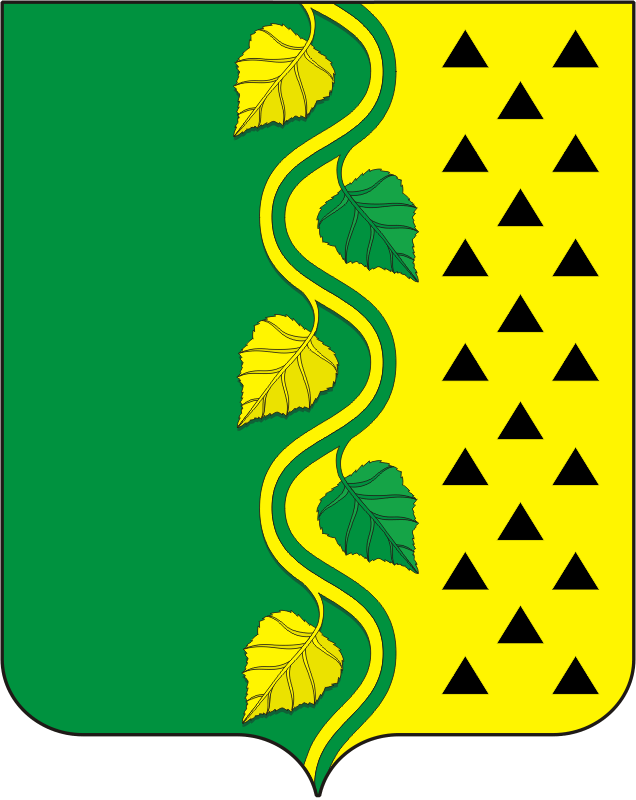 